                                                                                                             
Department of Hospitality, Tourism and Management  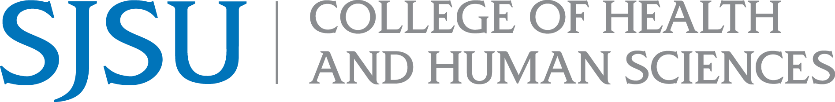 Advising Form - BS Hospitality, Tourism and Event ManagementEffective Fall 2018 Name _________________________________	Phone__________________		Email _________________________________	Student ID _____________________________Core Coursework - Required  (42 units)*F—Fall semester, Sp—Spring SemesterCoursework Supporting Major - Required (6 units) 
Baccalaureate Degree = 120 units:	Core 	42 UnitsSupporting Coursework	6 UnitsMajor Electives	18 UnitsSJSU General Education	51 UnitsSJSU PE Graduation Requirement	2 UnitsFree Elective	1 UnitMajor Electives Required (18 units):  Only courses listed here are acceptable major elective courses.NOTE: Nine (9) of the eighteen (18) units must be completed in one of the four (4) “emphasis” areas. 1) General Manager (GM), 2) Food & Beverage (F&B) Management Emphasis, 3) Hotel Emphasis., or 4) Event Management Emphasis**Up to 9 lower division semester units of approved hospitality transfer course work may apply toward the 19 units of approved major electives.*If students take both HSPM 148 and HSPM 149, only one course will count as Major Elective; the other course may count as Free Elective.Last Updated : 2/18/2019Course #TitleSequenceUnitsTermGradePre-req/NotesHSPM 65Professional Seminar in Hospitality MgtF & Sp*1Majors only
Take  1st semester in major HSPM 1Introduction to Hospitality & Tourism MgtF & Sp3HSPM 11Restaurant ManagementF & Sp3HSPM 12Cost Control in HospitalityF & Sp3HSPM 11, HSPM 65HSPM 102Hotel and Lodging OperationsF & Sp3HSPM 104Hospitality MarketingF & Sp3HSPM 1, HSPM 65BUS 20 or 20NHSPM 105Finance in HospitalityF & Sp3HSPM 1, HSPM 65BUS 20 or 20NHSPM 107Legal Aspects of Hospitality ManagementF & Sp3HSPM 1, HSPM 65BUS 20 or 20NHSPM 108Hospitality Information SystemsF & Sp3HSPM 1, HSPM 65, HSPM 102, BUS 20 or 20NHSPM 121Hospitality Leadership and ManagementF & Sp3HSPM 1, HSPM 65HSPM 130Hospitality Event ProductionF & Sp3HSPM 1, HSPM 65, HSPM 134Human Resources in HR&TF & Sp3HSPM 1, HSPM 65BUS 20 or 20NHSPM 177Hospitality Service ManagementF & Sp3HSPM 1, HSPM 65BUS 20 or 20NSenior StandingHSPM 191AInternship Level IF & Sp2HSPM 1, HSPM 65BUS 20 or 20NHSPM 191BInternship Level IIF & Sp3HSPM 191ASenior StandingCourse #TitleUnitsTermGradePre-req/Notes HSPM 100WWriting Workshop (counts in GE)GEPass WST, UDBUS1 20 Survey of Accounting3STAT 95 or BUS2 90Elementary Statistics, or Business Statistics3Course #TitleSequenceUnitsTermGradeEmphasis AreaHSPM 023Culinary ConceptsF & Sp3No longer offeredHSPM 86Special Events Management in Hospitality & TourismSpring3*Event Mgt EmphasisHSPM 101Multicultural, Community & Global IssuesFall3*Hotel and Event Mgt EmphasisHSPM 111Customs & Courtesies in HospitalitySpring3*F&B and Event Mgt EmphasisHSPM 140Meeting, Convention & Event IndustryF & Sp3*Event Mgt EmphasisHSPM 1, HSPM 65, HSPM 130, BUS 20 or 20NHSPM 141Resort and Club ManagementF & Sp3*Hotel EmphasisHSPM 142Tradeshow, Event & Meeting ManagementSpring3HSPM 130*Event Mgt EmphasisHSPM 143Destination Marketing & ManagementFall3*Event Mgt and GM EmphasisHSPM 1, HSPM 65BUS 20 or 20NSenior StandingHSPM 148Wine AppreciationF & Sp3*F&B EmphasisHSPM 149Beer AppreciationF & Sp3*F&B EmphasisHSPM 152Hotel Catering & Banquet ManagementF & Sp3*F&B and Hotel EmphasisHSPM 11, HSPM 102HSPM 154Revenue ManagementF & Sp3*Hotel and GM EmphasisHSPM 1, HSPM 65,HSPM 102BUS 20 or 20NHSPM 161Cruise ManagementSpring3*Hotel EmphasisHSPM 168Gaming ManagementSpring3*Event Mgt and GM EmphasisHSPM 175Entrepreneurship in Hospitality F & Sp3*Event Mgt Emphasis*F&B Emphasis*GM EmphasisHSPM 1, HSPM 65, BUS 20 or 20N, Senior StandingHSPM 186Strategic ManagementF & Sp3*GM EmphasisHSPM 1, HSPM 65BUS 20 or 20NSenior Standing